Технологическая карта урока литературного чтенияТЕМА:Д. Мамин-Сибиряк "Приемыш"____________________________________________________________________________________Организационная структура урокаТема урока: Д. Мамин-Сибиряк "Приемыш"Тема урока: Д. Мамин-Сибиряк "Приемыш"Тип урока:ОНЗЦели урока:	Деятельностная: создать условия для развития УУДСодержательная: познакомить с рассказом Д. Мамина-Сибиряка "Приемыш"Цели урока:	Деятельностная: создать условия для развития УУДСодержательная: познакомить с рассказом Д. Мамина-Сибиряка "Приемыш"Цели урока:	Деятельностная: создать условия для развития УУДСодержательная: познакомить с рассказом Д. Мамина-Сибиряка "Приемыш"Методы и формы обучения: словесные, наглядные; беседа, иллюстрация Методы и формы обучения: словесные, наглядные; беседа, иллюстрация Методы и формы обучения: словесные, наглядные; беседа, иллюстрация Планируемые результатыПланируемые результатыПланируемые результатыПредметныеМетапредметныеЛичностныеНаучатся читать  вслух  бегло, выразительно,  передавая  свое  отношение  к  прочитанному, выделяя при чтении важные по смыслу слова; находить эпизод из прочитанного произведения для ответа на вопрос или для подтверждения собственного мнения. познакомить с рассказом Д. Мамина-Сибиряка "Приемыш"  пополнять биографические знания о поэте;обогащать словарный запас.ПознавательныеУмеют строить речевое высказывание в устной и письменной форме;Учатся основам смыслового чтения художественных и познавательных текстов, выделять существенную информацию из текстов разных видов;Умеют осуществлять анализ объектов с выделением существенных и несущественных признаков;РегулятивныеУчатся принимать и сохранять учебную задачу;Учатся учитывать выделенные учителем ориентиры действия в новом учебном материале в сотрудничестве с учителем;Умеют планировать свое действие в соответствии с поставленной задачей и условиями ее реализации, в том числе во внутреннем плане;Учатся осуществлять итоговый и пошаговый контроль по результатуКоммуникативные Учатся учитывать разные мнения и стремиться к координации различных позиций в сотрудничестве;Учатся формулировать собственное мнение и позицию;Умеют договариваться и приходить к общему решению в совместной деятельности, в том числе в ситуации столкновения интересовУчатся задавать вопросыСформированы:широкая мотивационная основа учебной деятельности, включающая социальные, учебно-познавательные и внешние мотивы;ориентация на понимание причин успеха в учебной деятельности;учебно-познавательный интерес к новому учебному материалу и способам решения новой частной задачи;способность к самооценке на основе критерия успешности учебной деятельности;эмпатия как понимание чувств других людей и сопереживание им.Этапы урокаВремя на этапДеятельность учителяДеятельность учащихся1. Организационный этап.1 минутаДобрый день! Давайте, ребята, начнём наш урок с добрых улыбок, подаренных друг другу. А вот теперь, пожалуйста, садитесьОтвечают на вопросы 2. Этап речевой разминки или разминки перед чтением3 минутыРаспрямите плечи; положите руку на брюшной пресс; сделайте глубокий вдох; произнесите звук О как можно дольшеНа прошлом уроке мы знакомились с творчеством Марины Цветаевой и прочитали ее стихотворение «Бежит тропинка с бугорка»Сейчас ответьте на вопросы по прошлой теме1. Про какую реку говорится в первой строфе стихотворения?ОкаОбьВолга2. Что звенело?БубенцыОблакаКолокола3. О каком времени пели колокола?О юностиОб отрочествеО детстве4. Какие растения качаются на клумбах?ПальмыРомашкиМальвы 5. Как двигалась река?ЛенивоЭнергичноБодро6. Чем было утро в вспоминаемых днях?АдомЧистилищемРаем7. Чем были лопаты в детстве?ШпагамиМечамиСаблями8. Чем казался в детстве сарай?ЦитадельюТемницейЗамком9. Какой первый вопрос задаётся в последней строфе произведения?Что делать дальше?Зачем так жить?Куда ушли эти дни?10. О каком времени вспоминает автор?О войнеО студенчествеО детствеВыполняют задания ОкаКолоколаО детствеМальвы ЛенивоРаемШпагами ЗамкомКуда ушли эти дниО детстве 3. Этап введения в тему или подготовки детей к восприятию произведения.10 минутПрослушайте стихотворение Н.А. Заболоцкого «Просьба», подумайте, чему будут посвящены произведения в данном разделе?Птицы, рыбы, звериВ душу людям смотрят.Вы их жалейте, люди!Не убивайте зря!Ведь небо без птиц – не небо,А море без рыб – не море,А земля без зверей – не земля.- Чему будут посвящены произведения? Раздел, который мы начинаем изучать, называется «Природа и мы».Как вы думаете, о чём будут произведения в этом разделе?- Автора сегодняшнего произведения вы определите сами- Читаем названия «Алёнушкины сказки», «Сказка про храброго зайца…», «Серая Шейка», «Сказка про Комара Комаровича…»- Кто автор? - Посмотрим на портрет.-Каким вы видите Д.Мамин-Сибиряка? Послушайте основные моменты из жизни писателя.Дмитрий Наркисович Мамин-Сибиряк родился в семье заводского священника. Детские годы его прошли в маленьком посёлке на Урале. Дмитрий Наркисович рос в бедной семье. В доме на счету была каждая копейка. Родители его были добрыми людьми. Они научили мальчика любить книгу. Он зачитывался Пушкиным и Гоголем, Тургеневым и Некрасовым. Прошли годы. Мамин - Сибиряк стал писателем. Он создал десятки романов и повестей, сотни рассказов. С любовью изображал в них простой народ и красоту уральской природы. Особая страница его творчества - рассказы для детей. За рассказы "Зимовье на Студеной" и "Емеля и охотник" Мамин - Сибиряк получил золотую медаль и премию. " Это счастье писать для детей",- говорил он.        Записал Мамин - Сибиряк и сказки, которые он рассказывал своей дочке Алёнушке. Девочка росла без матери. Она давно умерла. И отец делал для девочки всё, чтобы ей жилось хорошо. Так они вдвоём проводили долгие зимние вечера - отец и дочь. Сказки автор издал отдельной книгой, которую назвал " Алёнушкины сказки".Какие произведения Д.Н. Мамина - Сибиряка вы читали?Слушают рассказ, некоторые ученики читают по просьбе учителя, по ходу чтения отвечают на вопросы.СтихотворениеПриродеД. Н. Мамин – Сибиряк4. Этап первичного чтения текста.5 минуты Ребята, читать рассказ мы будем по частям.Давайте составим план нашей работы. Что мы должны будем сделать?План нашей работы:Познакомиться с героямиОпределить, кто такой приемышОхарактеризовать главных героевВыяснить главную мысльВысказать свое отношениеПри чтении встретятся трудные слова и выражения. Их значение мы разберем. ДОСПЕХИ - 1) в старину: воинское снаряжение; 2) тяжеловесное снаряжение.ПРОТОКА -1) боковой рукав реки, а также речка, соединяющая два водоема; 2) узкая соединительная полость, канал.САЙМА - рыбацкая стоянка.МУШТРОВАТЬ - обучать, подвергать муштре.МУШТРА - суровая система воспитания, обучения. Церемония-торжественный обряд, порядок совершения чего-то Заводь-небольшой залив в реке или озере с замедленным течением Бобылём-в одиночествеУвечить-физически расправляться, калечить Хиреет-болеет, чахнет Божья тварь - всё живое, созданное Богомответы детей5. Этап первой ступени анализа произведения.5 минутОпределите жанр. (рассказ)Понравился ли вам Рассказ? Чем? Какие картины вы представили?  - Назовите главных героев - Где происходит событие, которое описал автор?- Кто такой Соболько? - Кто такой Приемыш ?  - Почему ему дали такое имя? - Как лебедь попал к Тарасу? - Какое зло причинили охотники птице? - Как Приемышу жилось у Тараса? - Из каких слов можно понять, как относился старик к лебедю?- Как говорил о лебеде старик? -Почему Тарас назвал Приемыша «особенной птицей?»- Чем ему были дороги Соболько и Приемыш?- Из чего видно, что Тарас был очень умным и добрым человеком, человеком, который хорошо знал животных, умел наблюдать за тем, что происходит в природе? - Почему отлет Приемыша опечалил старика? - Почему он приютил лебедя? Отвечают на вопросы и выполняют задания Тарас, Соболько, ПриемышДействие происходит на Светлом озересобакаЛебедьТарас приютил его у себяТарас нашел его в камышах, поймал и принес его к себе домойПристрелили лебедушку и лебедя, а птенец осталсяхорошо, он и кормил, выпускал плавать, к собаке лебедь привыкс любовью, все разговоры сводил на него, нахваливал, что птица умная, гордая, царскаяСтарик говорил о лебеде как о родном, близком человекеПотому, что тоскует она и может умереть без пары, в неволеон считал их своей семьейпотому что спас птицу, не обрезал крылья, выпустил на волюбоялся , что не долетит, ястреба заклюютУ него доброе сердце6. Этап вторичного чтения текста.5 минут Сейчас все сели красиво, начнем читать по 3 предложения.Читают  7. Этап второй ступени анализа произведения.5 минут Почему Тарас решил приютить лебедя?Каким человеком был Тарас?Прочитайте, как автор - рассказчик впервые увидел лебедя.– Докажите словами из текста, что лебедь – крупная птица.Какие эпитеты использовал автор для описания лебедя?Стр.78 Умная птица…Стр. 80 Гордая, настоящая царская птица…Стр. 80. Свой характер тоже имеет…Стр. 81. Хороша птица…Стр. 82. Учёная птица…Стр. 83. Особенная…Расскажите:- как Приёмыш познакомился с другими лебедями;- как простился со своим спасителем?- Как вы думаете, автор осуждает Приёмыша? 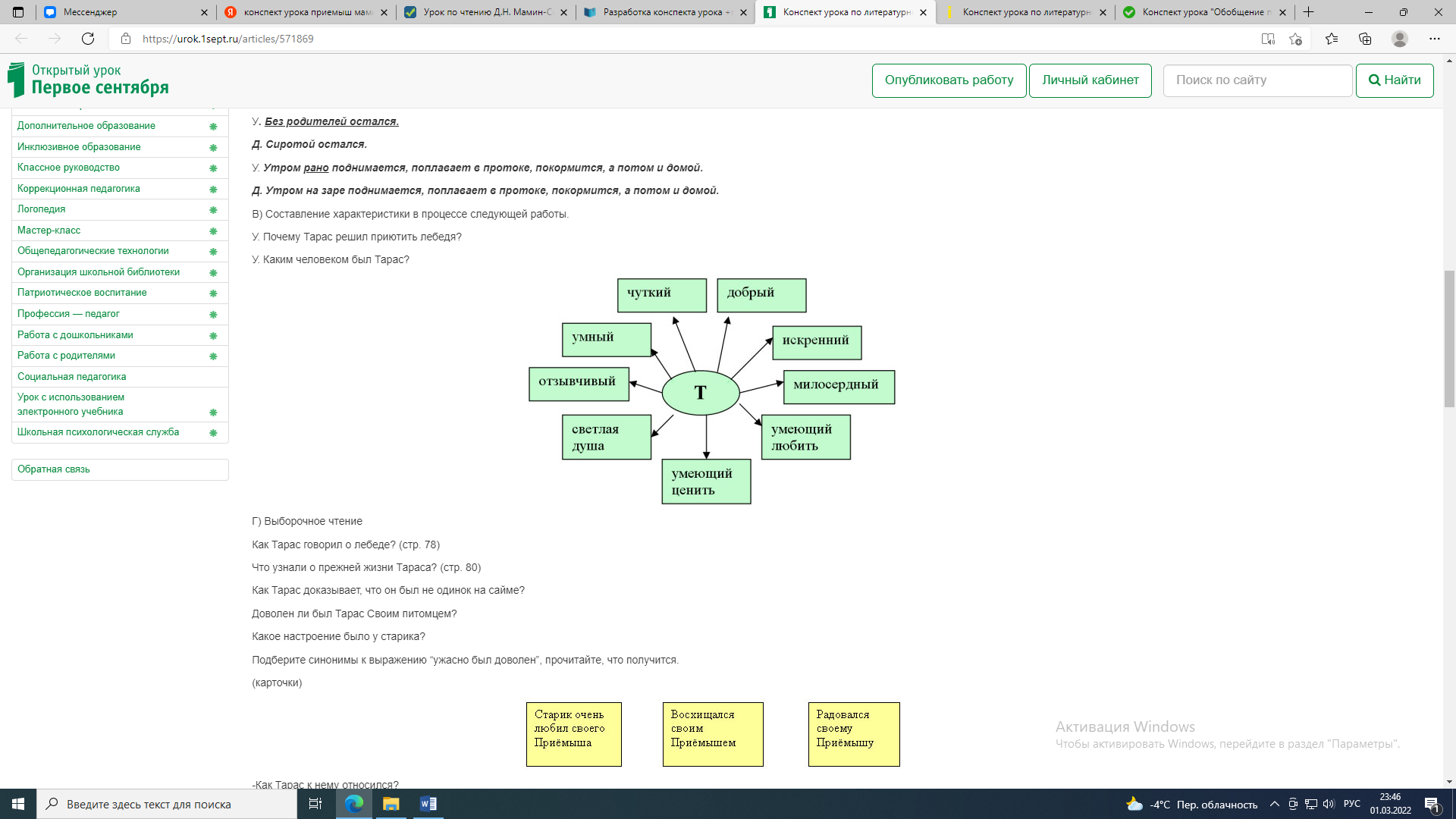 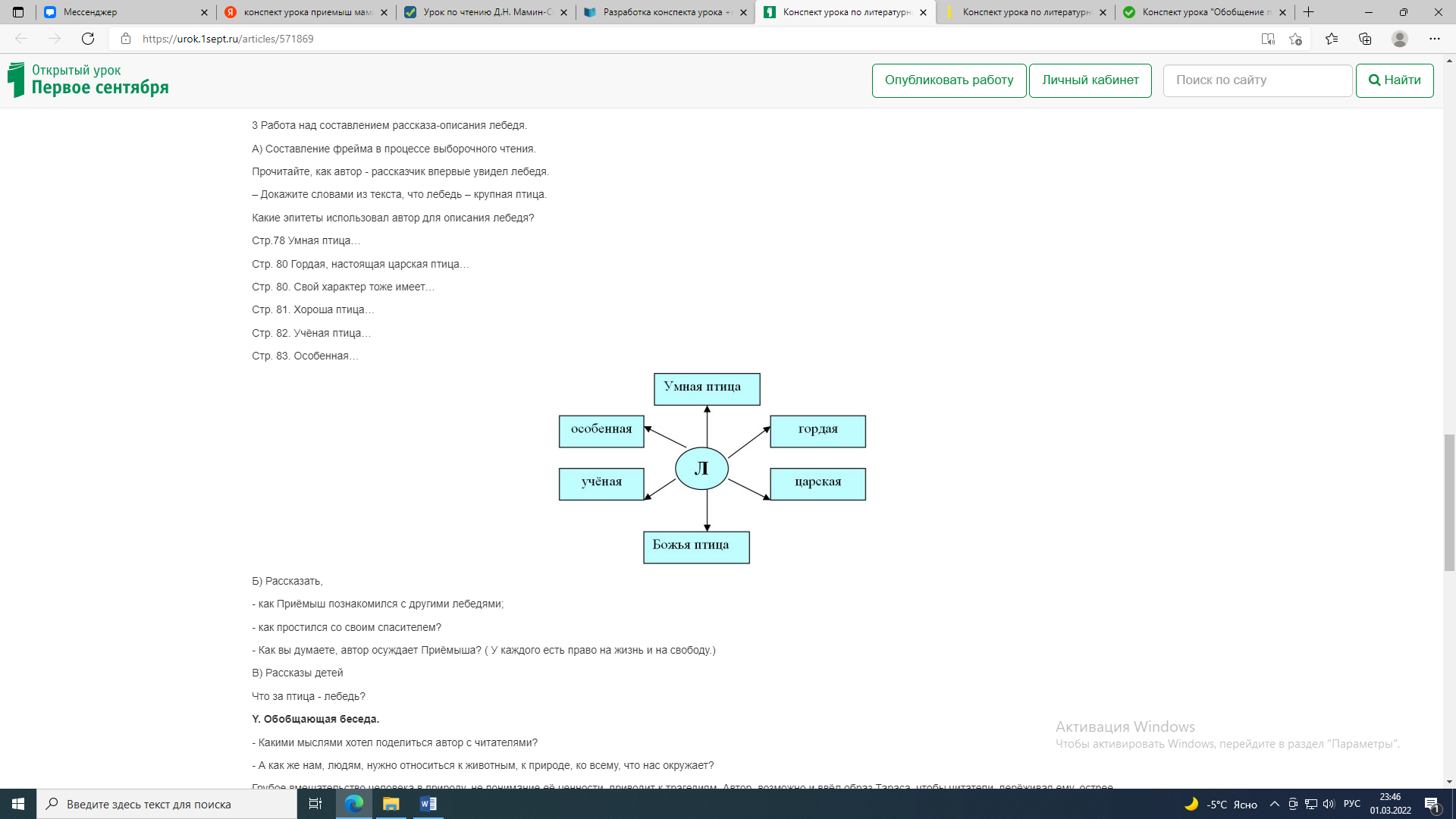 У каждого есть право на жизнь и на свободу8. Этап выразительного чтения произведения либо отрывка.8 минутКак Тарас говорил о лебеде? (стр. 78)Что узнали о прежней жизни Тараса? (стр. 80)Как Тарас доказывает, что он был не одинок на сайме?Доволен ли был Тарас Своим питомцем?Какое настроение было у старика?Подберите синонимы к выражению “ужасно был доволен”Отвечают на вопросы.что старик был рыбак, перебирает сети9. Этап обобщения прочитанного.5 минут -Что вы узнали о писателе?-Почему автор назвал свой рассказ «Приемыш»? Как вы думаете, вернется к Тарасу лебедь весной?- Какими мыслями хотел поделиться автор с читателями?- А как же нам, людям, нужно относиться к животным, к природе, ко всему, что нас окружает?Грубое вмешательство человека в природу, не понимание её ценности, приводит к трагедиям. Автор, возможно и ввёл образ Тараса, чтобы читатели, перёживая ему, острее почувствовал драматизм ситуации. Не виноват ни Тарас, не виноват ни Приёмыш. Просто людям надо задумываться о последствиях своих действий и любить всё живое!- Подумайте, как может дальше сложиться судьба Приёмыша? Все пункты плана мы разобрали?Чтение Ответы детей10. Этап домашнего задания1 минута Сравните Приёмыша и Соболько.Чем они отличаются?Что общего в жизни собаки и лебедя?Записывают в дневник11. Этап рефлексии2 минутыРебята, вспомните,  какие цели мы ставили перед собой. Как вы считаете, мы их достигли? Скажите, с каким рассказом мы познакомились? Кто автор этого произведения?Я предлагаю высказать своё мнение в следующих предложениях.Закончите предложения:Рассказ «Приёмыш» вызвал у меня чувства…Рассказ помог понять…Для меня было сложным…Мне понравилось…На этом урок заканчивается. Спасибо всем за работу!Подведение итогов, рефлексия